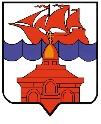 РОССИЙСКАЯ ФЕДЕРАЦИЯКРАСНОЯРСКИЙ КРАЙТАЙМЫРСКИЙ ДОЛГАНО-НЕНЕЦКИЙ МУНИЦИПАЛЬНЫЙ РАЙОНАДМИНИСТРАЦИЯ СЕЛЬСКОГО ПОСЕЛЕНИЯ ХАТАНГАПОСТАНОВЛЕНИЕ 16.07.2020 г.									                    № 113 – П Об утверждении норматива финансовых затрат на содержание автомобильных дорог местного значения сельского поселения Хатанга и правил расчета размера ассигнований местного бюджета на указанные целиВ соответствии со статьей 13 Федерального закона от 08.11.2007 г. № 257-ФЗ «Об автомобильных дорогах и о дорожной деятельности в Российской Федерации и о внесении изменений в отдельные законодательные акты Российской Федерации», Федеральным законом от 06.10.2003 г. № 131-ФЗ «Об общих принципах организации местного самоуправления    в    Российской    Федерации», с частью «б» статьи 1 Закона Красноярского края от 15.10.2015 г. № 9-3724 «О закреплении вопросов местного значения за сельскими поселениями Красноярского края», согласно методическим рекомендациям Минтранса от 01.01.2012 г. № б/н «Определение нормативов финансовых затрат на содержание, ремонт и капитальный ремонт автомобильных дорог местного значения», Уставом сельского поселения Хатанга,  ПОСТАНОВЛЯЮ:Утвердить нормативы финансовых затрат на содержание автомобильных дорог общего пользования местного значения сельского поселения Хатанга, согласно приложению № 1 к настоящему постановлению.1.1. Отделу ЖКХ, благоустройства и градостроительства администрации сельского поселения Хатанга (Храмова А.Н.) ежегодно производить индексацию норматива финансовых затрат на содержание автомобильных дорог общего пользования местного значения сельского поселения Хатанга, согласно дефляторов, утвержденных на текущий год.Утвердить правила расчета размера ассигнований бюджета сельского поселения Хатанга на содержание автомобильных дорог общего пользования местного значения сельского поселения Хатанга, согласно приложению № 2 к настоящему постановлению.Утвердить перечень автомобильных дорог общего пользования местного значения сельского поселения Хатанга, для расчета норматива финансовых затрат, согласно приложению № 3 к настоящему постановлению. Утвердить поэтапный переход к финансированию работ по содержанию автомобильных дорог общего пользования местного значения сельского поселения Хатанга по установленным пунктом 1 настоящего постановления нормативам с 2020 года исходя из бюджетных ассигнований, ежегодно предусматриваемых на указанные цели решением о местном бюджете на очередной год и плановый период. Завершить указанный переход в 2024 году, приняв следующие уровни перехода по годам от утвержденных нормативов денежных затрат:		с 2020 года -  не менее 33 процента;		с 2021 года -  не менее 50 процентов;		с 2022 года -  не менее 70 процентов;		с 2023 года – не менее 85 процентов;		с 2024 года – не менее 100 процентов.Опубликовать настоящее Постановление в Информационном бюллетене Хатангского сельского Совета депутатов и Администрации сельского поселения Хатанга и на официальном сайте органов местного самоуправления сельского поселения Хатанга www.hatanga24.ruКонтроль за исполнением настоящего Постановления возложить на заместителя Главы сельского поселения Хатанга Скрипкина А.С.Настоящее Постановление вступает в силу со дня его подписания. Глава сельского поселения Хатанга                                                                             С.В. БатуринПриложение № 1к Постановлению Администрации сельского поселения Хатанга от 16.07.2020 г. № 113 – П Нормативы финансовых затрат на содержание автомобильных дорог общего пользования местного значения сельского поселения Хатанга*- согласно СНиП 2.07.01.89, автомобильные дороги местного значения соответствуют автомобильным дорогам районного значения;**- стоимость содержания 1 км УДС рассчитана на основании методических рекомендаций, разработанных Министерством транспорта Российской Федерации от 01.01.2012 г. № б/н «Определение нормативов финансовых затрат на содержание, ремонт и капитальный ремонт автомобильных дорог местного значения», и принята для 7 сметной зоны (Таймырский район).Приложение № 2к Постановлению Администрации сельского поселения Хатанга от 16.07.2020 г. № 113 – П Правила расчета размера ассигнований бюджета сельского поселения Хатанга на содержание автомобильных дорог общего пользования местного значения сельского поселения Хатанга1. Для определения размера бюджетных ассигнований, предусматриваемых на содержание автомобильных дорог общего пользования местного значения сельского поселения Хатанга (далее - автомобильные дороги) на текущий год и последующие годы используются установленные в приложении 1, к настоящему постановлению нормативы финансовых затрат.2. В зависимости от индекса-дефлятора на соответствующий год применительно к каждой автомобильной дороге рассчитываются приведенные нормативы по формуле:Нприв. = Н x Кдеф.,где:Н - установленный норматив финансовых затрат на содержание автомобильных дорог;Кдеф. - индекс потребительских цен на год планирования (при расчете на период более одного года - произведение индексов-дефляторов на соответствующие годы).3. Расчет размера бюджетных ассигнований на содержание автомобильных дорог осуществляется по формуле:Асод. = Нприв.сод. x Lгде:Асод. - размер бюджетных ассигнований на выполнение работ по содержанию автомобильных дорог каждой категории (тыс. рублей);Нприв.сод. - приведенный норматив финансовых затрат на работы по содержанию автомобильных дорог каждой категории (тыс. рублей/км);L - протяженность автомобильных дорог каждой категории на 1 января года, предшествующего планируемому периоду, с учетом ввода объектов строительства и реконструкции, предусмотренного в течение года, предшествующего планируемому.Общая потребность бюджетных ассигнований на выполнение работ по содержанию автомобильных дорог определяется как сумма бюджетных ассигнований на выполнение работ по содержанию автомобильных дорог по всем категориям автомобильных дорог.4. Протяженность автомобильных дорог каждой категории принимается по данным государственного статистического наблюдения по состоянию на 1 января года, предшествующего планируемому периоду, с учетом планируемого ввода в эксплуатацию автомобильных дорог по результатам их реконструкции и строительства в течение года, предшествующего планируемому периоду (расчетные протяженности округляются до километров).Протяженность автомобильных дорог определяется с учетом требований статьи 9 Федерального закона от 08.11.2007 № 257-ФЗ «Об автомобильных дорогах и о дорожной деятельности в Российской Федерации и о внесении изменений в отдельные законодательные акты Российской Федерации» и ОДМ 218.3.005-2010 «Методические рекомендации по измерению протяженности автомобильных дорог».Приложение № 3к Постановлению Администрации сельского поселения Хатанга от 16.07.2020 г. № 113 – П Перечень автомобильных дорог общего пользования местного значения сельского поселения Хатанга, для расчета норматива финансовых затратНаименование автомобильной дороги*Стоимость содержания 1 км улично-дорожной сети, тыс. руб.**Автомобильная дорога местного значения2 194,70№ п/пНаименование автомобильной дорогиИдентификационный номер автомобильной дорогиПротяженность, км1Автомобильные дороги общего пользования местного значенияАвтомобильные дороги общего пользования местного значенияАвтомобильные дороги общего пользования местного значения1.1Автомобильная дорога по улице Советская, от перекрестка возле ОВД (ул. Советская, 14) до перекрестка возле дома №4404 253 ОП МП Х1000,9971.2Автомобильный проезд от перекрестка возле домов №16,№18 по ул. Советская до дома №8 по ул. Экспедиционная04 253 ОП МП Х100-10,2151.3Автомобильный проезд от перекрестка возле домов №28, №29 по ул. Советская к детскому саду "Снежинка" (ул. Набережная, №5)04 253 ОП МП Х100-20,261.4Автомобильный подъезд к спуску на причал от перекрестка возле дома №44 по ул. Советская до дома № 10 по ул. Набережная04 253 ОП МП Х100-30,411.5Автомобильный подъезд от перекрестка возле дома №18 по ул. Краснопеева до перекрестка возле дома №15 по ул. Экспедиционная04 253 ОП МП Х100-40,4951.6Автомобильная дорога от перекрестка возле дома №44 по ул. Советская до перекрестка возле дома №20А по ул. Аэропортовская04 253 ОП МП Х1010,7111.7Автомобильная дорога от перекрестка возле здания ОВД (ул. Советская, №14) до базы МЧС04 253 ОП МП Х1020,4391.8Автомобильная дорога от перекрестка возле здания ОВД (ул. Советская, №14) вдоль домов №5, №7 по ул. Аэропортовская, до здания аэропорта (ул. Аэропортовская, №9)04 253 ОП МП Х1030,721.9Автомобильная дорога от перекрестка возле домов №28, №29 по ул. Советская до здания аэропорта (ул. Аэропортовская, №9)04 253 ОП МП Х1040,531.10Автомобильная дорога от перекрестка возле дома №42 по ул. Советская до перекрестка возле дома №20А по ул. Аэропортовская (через район ВВП, вдоль гаражей)04 253 ОП МП Х1050,7531.11Автомобильная дорога от перекрестка возле дома №10 по ул. Норильская, Хатангской ЦРБ до конторы ОАО "Полярная ГРЭ" (ул. Геологическая, №1)04 253 ОП МП Х1060,637Итого по селу ХатангаИтого по селу ХатангаИтого по селу Хатанга6,167